Česko-polský výměnný pobyt  Jilemnice - Świebodzice	Ve čtvrtek 21. září jsme se vydali do města Świebodzice. Po dvouhodinové cestě jsme dorazili k hotelu Galery, kde jsme byli ubytovaní. Poté, co jsme se zabydleli, šli jsme na večeři. Tam se potvrdilo, že pan Vejcl, vedoucí naší sedmičlenné výpravy, měl pravdu: hlad tu rozhodně mít nebudeme.	Po krátkém odpočinku jsme odjeli do školy, kde byla uspořádána diskotéka. Tanci předcházela krátká prohlídka školy a opět malé občerstvení. Večerka byla ve 22 hodin.	Druhý den po snídani jsme vyrazili na prohlídku místního zámku Ksiaz, třetího největšího zámku v Polsku. Za války si na něj brousil zuby i Adolf Hitler, který si z něho chtěl udělat soukromé sídlo. Nakonec si nacisté v suterénu zámku  zřídili  válečnou zbrojovku. Po prohlídce zámku nás čekala audience u místního pana starosty. Na radnici jsme dostali tašky s upomínkovými předměty. Před obědem ve škole jsme stihli ještě procházku městem.	Po obědě a krátkém osobním volnu nás čekal atraktivní program: lekce breakdance a následující taneční soutěž. Kluky nešlo přimět k pohybu, takže Čechy jsem reprezentovala sama.	V sobotu jsme byli již od rána ve škole, kde se slavil Svátek brambor. Pro nás byla připravena hra, která se kvůli nepřízni počasí musela konat v prostorách školy a nikoli venku, jak bylo původně plánováno. Součástí programu bylo i představení drezúry psa. Pak jsme se rozloučili s našimi hostiteli ve škole i s vrstevníky a vrátili se na hotel. Večer opět pršelo, proto jsme zůstali na hotelu.	V neděli po snídani jsme se sbalili a vydali na cestu domů. Vzpomínky na Polsko jsou nádherné a všichni doufáme, že se se svými novými kamarády brzy setkáme u nás v Jilemnici.Zpracovala účastnice výměnného pobytu žákyně 7. B ZŠ Jilemnice, Komenského 288 - Adéla Brejchová.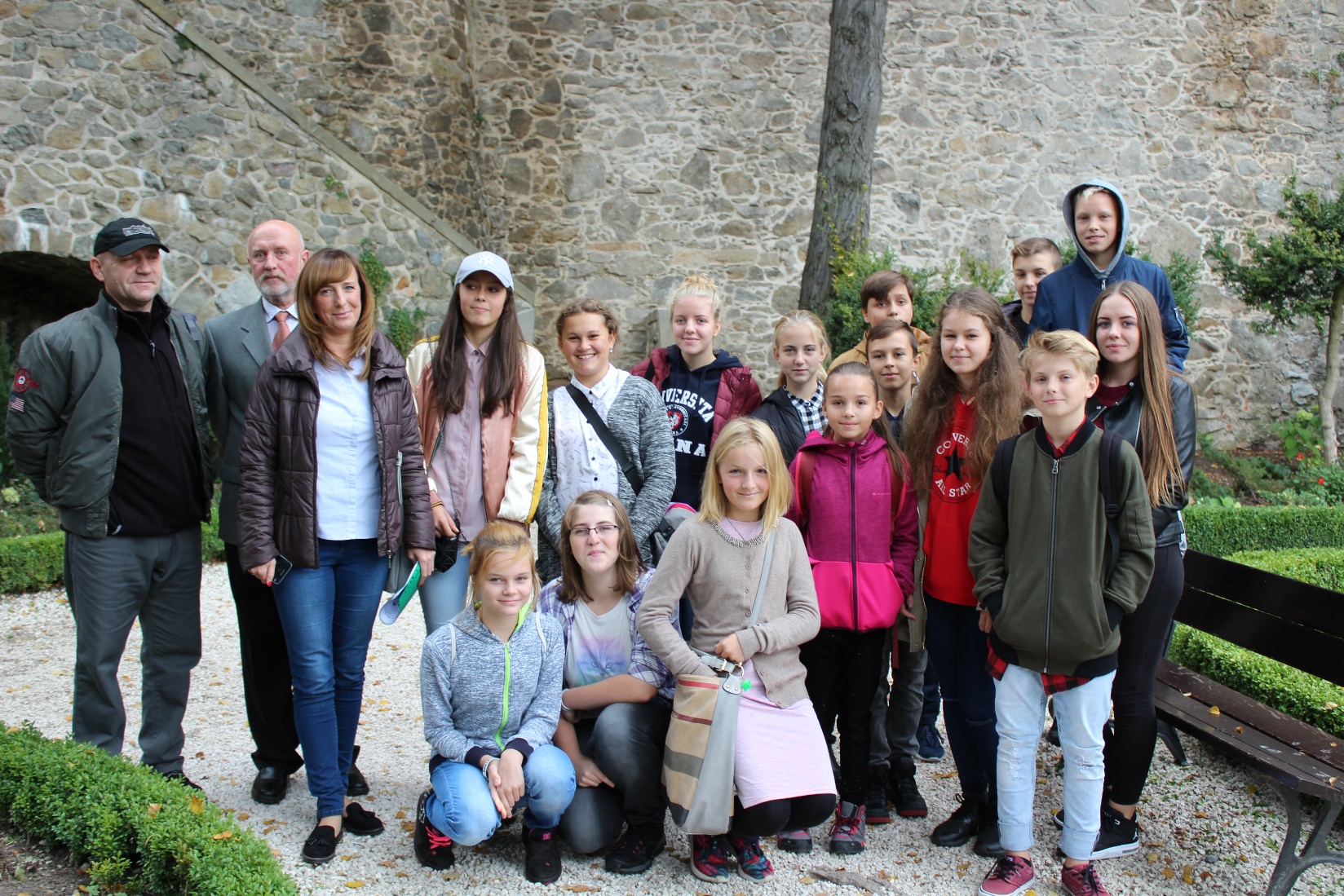 